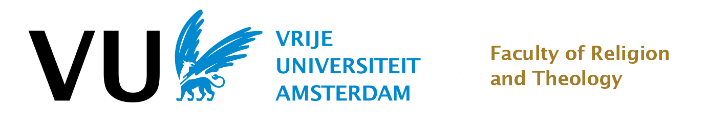   graduate school frt vuResearch proposals are assessed based on the FRT final attainment levels.1. Description*A brief description of the issue that the research project will investigate (max. 300 words)2. Research question and sub questions*The main research question (only one and to be formulated in max. 30 words) and the leading sub questions3. Research team/group*Describe how this research contributes to the research agenda of your (prospective) research team (max. 100 words)4. State of QuestionDescribe the current state of the question in your area of research (1000-1500 words)5. Significance*In light of the state of the question in this (sub)discipline, describe the significance of the research question for your field and for theology/religious studies in general (max. 100 words).  6. Method*The method to be used (100-500 words, depending on type of research)7. Table of content with description of planned chaptersA provisional table of content (max. 600 words)8. Curriculum vitaeThe PhD candidate’s academic CV (max. 300 words)9. Time scheduleA realistic time schedule including the planned date of the public defence (approx. a half year after acceptance by the supervisors of the final text of the complete manuscript), including an indication of the research time per week to be invested by the PhD candidate during the planned period (max. 100 words)10. Bibliography*A provisional bibliography of the most relevant literature (max. 500 words)11. Data ManagementWhen submitting the research proposal to the PPAC this should be accompanied by a Data Management Plan (DMP) (and Ethical Clearance when applicable). Writing the DMP is part of the mandatory course Research Design. After approval of the DMP by the teacher of the course, the DMP must be exported in pdf and submitted to the PPAC together with the research proposal and ethical clearance.When you received a waiver for Research Design, you can fill in the form yourself via this webpage. In this case, it must be approved by the FRT data steward before you can submit it to the PPAC. Please send it to research.bureau.frt@vu.nl for approval. The approval by the data steward must be submitted to the PPAC together with the DMP.Research proposalResearch proposalThis proposal is a:Pre-proposalFor application to the Graduate School. The proposal will be discussed by the relevant research team to find possible supervisors and receive feedback for your intended research. Please only fill in the questions with a ‘*’.Final research proposalwhen already accepted to the Graduate School, to be formulated together with your supervisors and to be submitted to the PPAC and approved by the dean. Please fill in the entire form. DatePersonal detailsPersonal detailsName applicant/PhD candidate*:Accepted to Graduate School FRT VU on:The research proposal must be submitted to the PPAC within one year after acceptance to the Graduate SchoolSupervision(Required minimum is two supervisors)Supervision(Required minimum is two supervisors)First supervisor:Second supervisor:First co supervisor:Second co supervisor:First supervisor:Second supervisor:First co supervisor:Second co supervisor:First supervisor:Second supervisor:First co supervisor:Second co supervisor:First supervisor:Second supervisor:First co supervisor:Second co supervisor:Research team: Research ProposalResearch ProposalProvisional title (and subtitle) of dissertationProposal presented to research teamDate presented to research teamDate of submission to PPACEthical ClearanceEthical ClearanceDoes this research involve collection or presentation of information involving human subjects or sensitive information?  No YesIf yes, ethical clearance must be obtained by submitting an ethical clearance form to the Science and Ethics Committee (email the form to research.bureau.frt@vu.nl to submit). When submitting this research proposal to the PPAC, the official approval letter from the Science and Ethics Committee (CWBE) must be uploaded as well.